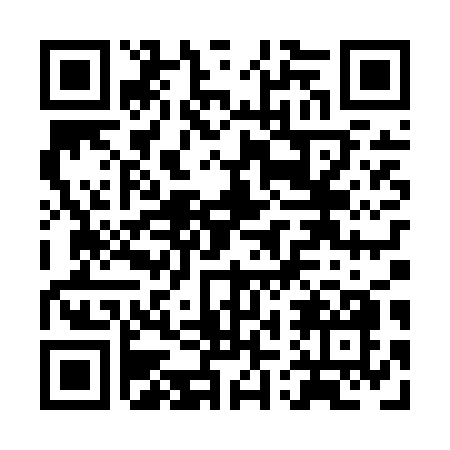 Prayer times for Hunter's Point, Quebec, CanadaMon 1 Jul 2024 - Wed 31 Jul 2024High Latitude Method: Angle Based RulePrayer Calculation Method: Islamic Society of North AmericaAsar Calculation Method: HanafiPrayer times provided by https://www.salahtimes.comDateDayFajrSunriseDhuhrAsrMaghribIsha1Mon3:225:251:196:459:1411:162Tue3:225:251:196:459:1311:163Wed3:235:261:206:459:1311:164Thu3:235:271:206:459:1311:165Fri3:245:271:206:459:1211:166Sat3:245:281:206:459:1211:167Sun3:255:291:206:459:1111:158Mon3:275:301:206:449:1111:149Tue3:285:301:216:449:1011:1210Wed3:305:311:216:449:1011:1111Thu3:315:321:216:449:0911:1012Fri3:335:331:216:439:0811:0813Sat3:345:341:216:439:0811:0714Sun3:365:351:216:439:0711:0615Mon3:385:361:216:429:0611:0416Tue3:395:371:216:429:0511:0217Wed3:415:381:216:419:0411:0118Thu3:435:391:226:419:0310:5919Fri3:455:401:226:409:0210:5720Sat3:475:411:226:409:0110:5621Sun3:485:421:226:399:0010:5422Mon3:505:441:226:398:5910:5223Tue3:525:451:226:388:5810:5024Wed3:545:461:226:378:5710:4825Thu3:565:471:226:378:5610:4726Fri3:585:481:226:368:5510:4527Sat4:005:491:226:358:5410:4328Sun4:025:501:226:358:5210:4129Mon4:045:521:226:348:5110:3930Tue4:065:531:226:338:5010:3731Wed4:075:541:226:328:4810:35